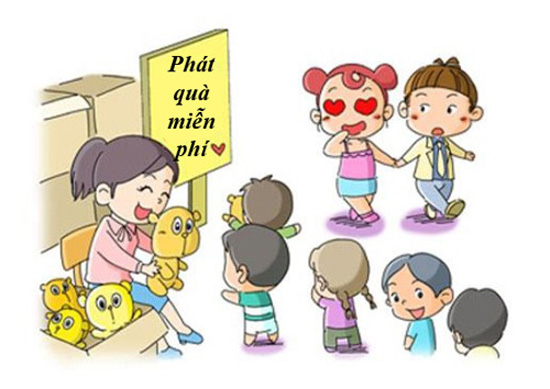 TUÂN THEO NỘI QUI KHI CHƠI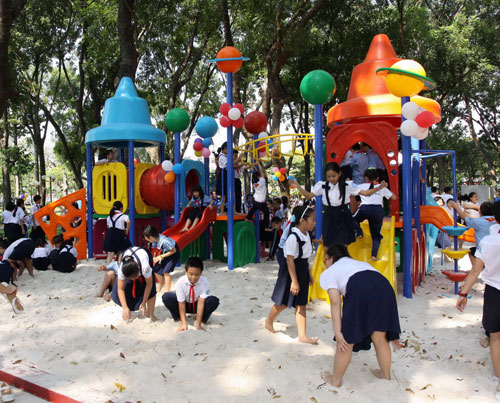                                      ĐI KHU VUI CHƠI                       HÔM NAY TỚI KHU VUI CHƠI, BÉ                             RẤT HÁO HỨC. BÉ CẦN CHÚ Ý                          ĐIỀU GÌ?	    QUYẾT ĐỊNH XEM CHƠI TRÒ GÌ?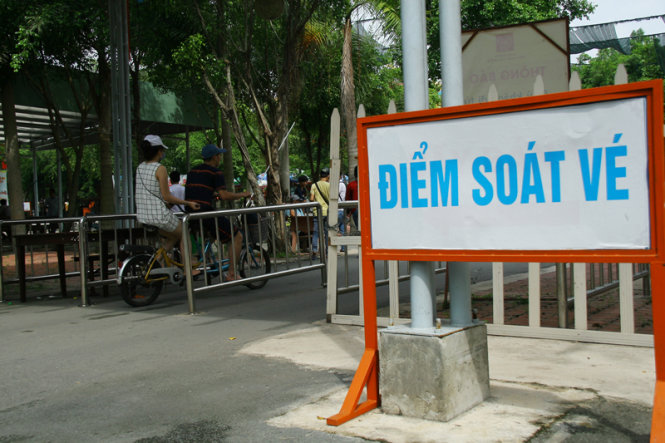 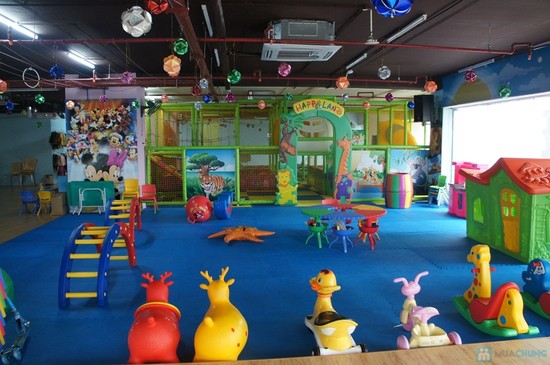 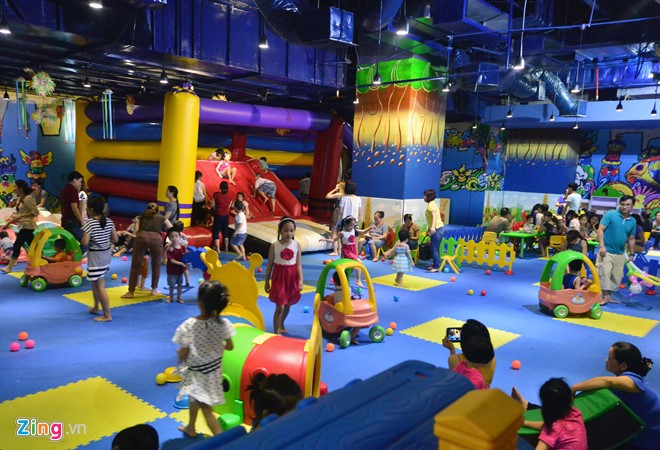 XẾP HÀNG CHỜ TỚI LƯỢT